8 «Б» класс, группа: _______________________________________________________________________________Памятка по технике безопасности Внимательно прочитайте правила и распишитесь в том, что обязуетесь их выполнять.Бережно относится к зеркальному оборудованию. Не передавать друг другу оборудование, в случае падения зеркала не собирать осколки руками.Не направлять световой луч от фонарика в глаза.Подпись:______________________________________________________________Инструкция к лабораторной работе №8 «Проверка закона отражения» для 8 классаЦель работы: __________________________________________________________________________________Оборудование: зеркало, фонарик, экран со щелью, транспортир, линейка.уровень А. Выполнение работыРазместить зеркало на листе, перед ним поставить экран со щелью .Включить фонарик, направить световой луч на зеркало.Восстанавить перпендикуляр  в точку падения светового луча Отметить угол падения.Отметить угол с противоположной стороны. Получаем отраженный луч.Показываем угол отражения.Измерить углы. Записать значения на чертеж.Сравните углы падения и отражения. Сделайте вывод о законе отраженияуровень В. Повторите измерения для заданного угла падения 45.Насколько изменится угол между падающим и отраженным лучом?уровень С. Если два зеркала расположить перпендикулярно друг к другу, то под каким углом к падающему лучу из такой системы зеркал выйдет отраженный от двух зеркал световой луч?Критерии оценивания лабораторной работы №8 «Проверка закона отражения» для 8 класса  1ФО: прием «Смайлик»Критерииоцениваниябаллыпостроил падающий и отраженный лучи1 баллопределил зависимость между углами падения и отражения1 баллизмерил угол падения; угол отражения1 баллпровел нормаль в точку падения светового луча1 баллКоличество правильных ответовкомментарий4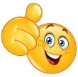 Молодец!3-2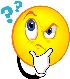 Нужно разобраться!0-1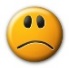 Старайся!